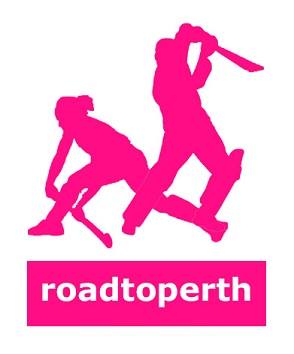 Aanmelding formulier deelnemerRoad to Perth 2017Met